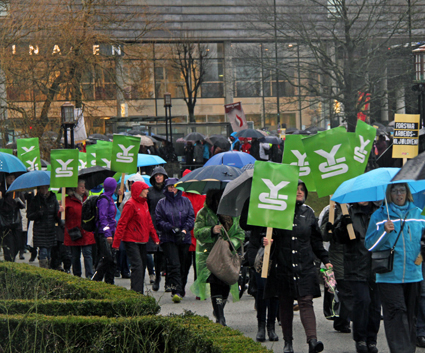 Hva innebærer disse endringene i aml, og hvilken betydning og konsekvenser kan dette ha for alle arbeidstakere, herunder våre medlemmer og SAFE som organisasjon?
I det følgende gjennomgås de mest sentrale endringene, som vi mener er av interesse for våre medlemmer. 
Generell adgang til bruk av midlertidige ansettelse i inntil ett år. 
Dette innebærer en relativt betydelig utvidelse av muligheten for bruk av midlertidige ansettelser, sett i forhold til slik loven er i dag der dette er klart avgrenset til helt konkrete situasjoner. 
Selv om hovedregelen om fast ansettelse beholdes, så er SAFE bekymret for at denne utvidelsen innebærer en risiko for at midlertidige ansettelser blir hovedregelen. 
SAFE mener at dagens lovverk allerede er fleksibelt nok, og at det er liten grunn til å tro at utvidelsen vil hjelpe yngre arbeidssøkere inn i arbeidslivet. 
Vi som har arbeidet med utallige tvister etter dagens lovverk, ser at midlertidige ansettelser i liten grad benyttes der arbeidsgivere ønsker å "teste ut" nye og uerfarne jobbsøkere.Det er også bekymringsfylt at varsling om uønskede forhold er vanskelig når man er midlertidig ansatt. 

SAFE mener at midlertidige ansettelser innebærer en usikkerhet og uforutsigbarhet, for både arbeidstakeren selv og dennes kolleger. Gjennomsnittsberegning av arbeidstid
Utvidet adgang til å avtale gjennomsnittsberegning av arbeidstid fra 9 til 10 timer ved individuell avtale, og fra 10 til 12,5 timer ved lokal avtale. 
De enkelte arbeidstaker og deres tillitsvalgte, vil på bakgrunn av dette trolig oppleve et press om å godta en slik økning. 
SAFE mener at dagens regelverk ikke bør utvides, og at en utvidelse slik lovendringen legger opp til ikke er tilrådelig. 
I alle tilfeller er det en utfordring at den vedtatte utvidelsen ikke skiller mellom forskjellige typer arbeid, jf. at belastningen ved økt arbeidstid kan variere.Regler om overtid og søn- og helgedagsarbeid
De foreslåtte endringene av aml på dette området, ble etter SAFE sitt syn heldigvis ikke vedtatt av Stortinget. 
Dette innebærer at det ikke er vedtatt en økning i muligheten til å pålegge overtid, samt at dagens begrensninger ift søn- og helgedagsarbeid beholdes.Aldersgrenser 
Lovens hovedregel om aldersgrense heves fra 70 til 72 år. 
Videre blir det slik at muligheten for bedriftsinterne aldersgrenser heves fra 67 til 70 år, dersom dette ikke kan begrunnes i helse- eller sikkerhetsrisiko på arbeidsplassen.
SAFE er for så vidt positive til denne endringen, jf. at levealdersprognoser samt vår evne og vilje til å stå lenger i arbeid har vært i stadig økning de siste årene. 
SAFE mener likevel at muligheten etter aml til å stå lenger i arbeid, ikke nødvendigvis må innebære en plikt til dette. Særaldersgrenser i vår bransje er godt begrunnet, og SAFE vil forsvare disse. 
SAFE vil derfor beholde sitt fokus med tanke på å sikre gode tidligpensjonsordninger i tariffavtaler o.l, og da særlig med tanke på de av våre medlemmer som har særlig tungt arbeid. Kollektiv søksmålsrett ved ulovlig innleie fjernes
Denne muligheten for fagforeninger, i eget navn, til å ta ut søksmål mot bedrifter som bedriver ulovlig innleie, blir nå tatt ut av loven. 
Regelen ble innført i 2013, og dette i all hovedsak begrunnet med at ulovlig innleie ellers ble vanskelig å følge opp overfor arbeidsgivere/innleiere. 
I denne forbindelse nevnes at det av forståelige grunner kan være svært belastende for en innleid arbeidstaker å står frem i et søksmål med krav om eksempelvis like lønns- og arbeidsvilkår. 

SAFE har over flere år arbeidet mye med utfordringer knyttet til bruk av innleie, og i enkelte bedrifter benyttes innleide arbeidstakere i stor grad. 
I enkelte saker har det i tillegg vært svært vanskelig å få ut lovpålagt dokumentasjon, noe som i seg selv kan være en indikasjon på at innleie ikke skjer i henhold til loven. 
Når arbeidsmarkedet er vanskelig og innleide gjerne er avhengige av innleiekontrakten samt et godt forhold til innleier, så anses den kollektive søksmålsretten å være viktig. 
SAFE mener derfor det er beklagelig at denne muligheten nå tas ut av aml. 

I neste SAFE-magasin vil vi gi en mer utfyllende redegjørelse av endringene i aml.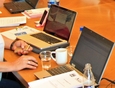 Kurs i data Kunnskapsdepartementet har innvilget SAFE 630 timer skolering innenfor data for 210 deltagere. Dette er et tilbud for alle virksomheter tilknyttet SAFE i 2015 - 2016. Kursene varer fra to til fire dager.Dette er praktisk kurs i databruk for medlemmer/ansatte som trenger ekstra påfyll for å bli komfortable med PC, Mac eller Pad – og ikke minst programmene som blir brukt i arbeidssituasjonen til den enkelteKursene er i første rekke rettet inn mot medlemmer/ansatte som føler de har hull i sine datakunnskaper som de vil tette. Vi vet at det også er flere medlemmer/ansatte som ikke bruker data i det hele tatt og dette er en unik mulighet til å gjøre noe med dette sammen med andre i samme situasjon.Målet for kursene er å sette deltakerne i stand til forsvarlig bruk av data til å løse praktiske oppgaver. Dette læres ved å bruke ulike programmer til å innhente og behandle informasjon, videre å produsere egen informasjon og dele den med andre, og ikke minst kommunisere digitalt.Kursene er lagt opp svært praktisk – deltakerne får gjennom aktiv deltakelse anledning til å sette seg inn i de ulike programmene og å øve seg i bruken av dem. På den måten får deltakerne grunnleggende digitale ferdigheter som gir dem et godt grunnlag for videre læring.- I dagens yrkesliv er det ikke lenger bare krav om at arbeidsoppgavene utføres, de skal også dokumenteres. Derfor er målgruppen for disse kursene de som er trygge på selve faget og jobben sin, men som opplever en barriere i forhold til databruk, sier administrasjonsleder i SAFE, Bjørn Tjessem.Det er Abbra Norge som skreddersyr og utvikler kursinnholdet tilpasset behov, ønsker og nivå innenfor rammene av læringsmålene. Abbra Norge har lang erfaring med utvikling og gjennomføring av slike kurs. De stiller med kursledere, mens SAFE eller bedriftene må holde lokaler og dekke eventuelle reiseutgifter for kursholdere og deltakere.Kursene vil ta utgangpunkt i fagkunnskapen og behovene til deltakerne og legge til rette for at digitale ferdigheter utvikles, tilpasset ulike yrkesgrupper og funksjoner. Det vil også tilbys ulike tema-kurs.Stikkord for kursene er arbeidsflyt, produktivitet og sikkerhet. Gjennom praktisk øving blir deltakerne mer selvstendige i databruk etter å ha lært teknikker og ferdigheter som er gjennomgående i de ulike programmene, plattformene og enhetene.- Det er i praksis ingen begrensninger for hvilke temaer, programmer eller kompetansenivåer kursene kan legges opp for å dekke. Dersom en bedrift eller klubb har flere enn fem deltakere kan kursene gjennomføres bedriftsvis med minimum to dagers varighet, sier Tjessem.Det er nå viktig at klubbene informerer sine medlemmer og bedrifter om kursmulighetene og diskuterer med bedriften på hvilke områder det er behov for mer digital kompetanse blant de ansatte.Eskemper på kurstilbudet finnnes på Abbras hjemmesider:http://www.abbra.no/databruk/datakurs/bka/safe.phpFor mer informasjon, kontakt Bjørn TjessemSAFE møter oljeministerTord Lien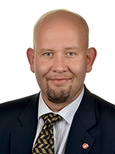 SAFE-leder Hilde-Marit Rysst leder like over påske en delegasjon som skal møte olje- og energiminister Tord Lien. Temaet for møtet, som finner sted 7. april, er situasjonen i oljeindustrien og myndighetenes handlingsrom. - Vi har bedt om møtet fordi utviklingen i bransjen gir grunn til beymring. Allerede er rundt 10.000 arbeidsplasser borte fra ulike deler av næringen. SAFE ønsker å gi olje-og energiministeren våre vurderinger av situasjonen - og ikke minst peke på myndighetenes handlingsrom i en utfordrende tid, sier SAFE-leder Hilde-Marit Rysst.Stikkord er samfunnsmessige virkninger av de store svingningene i industrien, tap av kompetanse, press på HMS-standarder og mulig svekelse av trepartssamarbeidet.- Et viktig budskap vi tar med oss til møtet er at regjeringen må vurdere tiltak for å sikre at næringen ikke forvitrer. Vår frykt er at summen av tiltakene som iverksettes i de ulike selskapene som en følge av oljeprisfallet vil slå negativt ut for samfunnet som helhet. Myndighetene må derfor vurdere tiltak som sikrer at viktige prosjekter ikke skyves på eller legges bort, sier Rysst.SAFE-delegasjonen er sammensatt slik:Hilde-Marit RystRoy Erling FurreBjørn Asle TeigeGeir Frode NysæterLillian BratholmenRolf OnarheimOle Gunnar Rasmussen. 